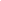 Utfärdat till Elev som har klarat alla Källans Minecraft utmaningar! 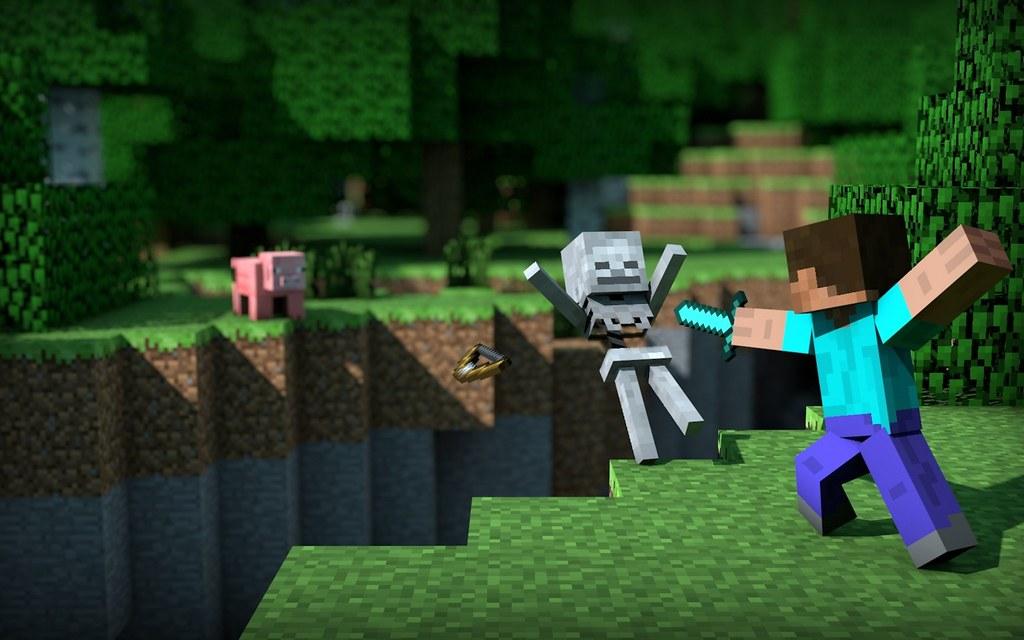 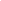 Utfärdat till Elev som har klarat alla Källans Minecraft utmaningar och bonusuppdrag! 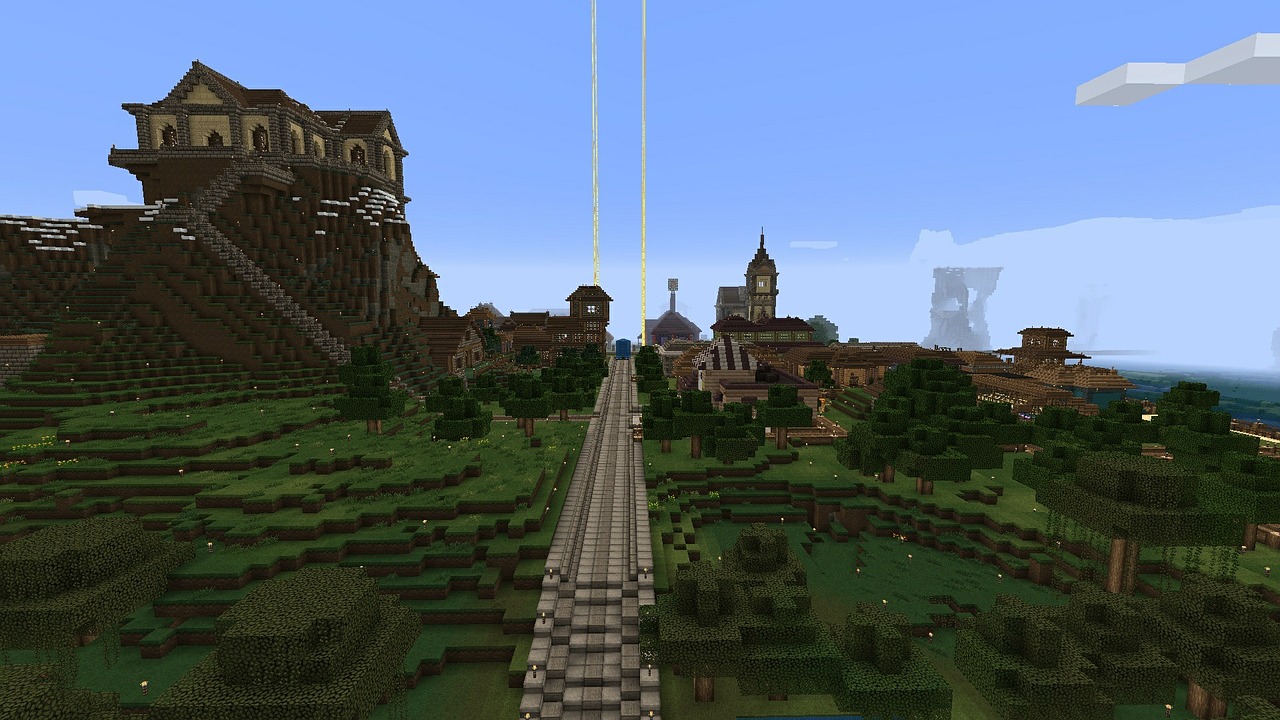 